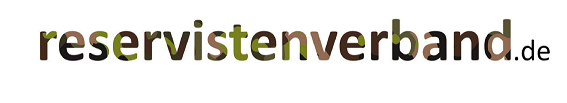 															UnterschriftAnlage B Meldevordruck zur Ausschreibung VVag-UTE 28.07.2022Anlage B Meldevordruck zur Ausschreibung VVag-UTE 28.07.2022Anlage B Meldevordruck zur Ausschreibung VVag-UTE 28.07.2022Anlage B Meldevordruck zur Ausschreibung VVag-UTE 28.07.2022Anlage B Meldevordruck zur Ausschreibung VVag-UTE 28.07.2022Anlage B Meldevordruck zur Ausschreibung VVag-UTE 28.07.2022Anlage B Meldevordruck zur Ausschreibung VVag-UTE 28.07.2022Anlage B Meldevordruck zur Ausschreibung VVag-UTE 28.07.2022VdRBW GeschSt BogenVdRBW GeschSt BogenVdRBW GeschSt BogenAbsender:Absender:Absender:Absender:Datum:      Datum:      Datum:      RK:RK:RK:RK:Bitte beachten!Bitte beachten!Bitte beachten!TelNr.:TelNr.:TelNr.:TelNr.:1. Namentliche Meldung erforderlich!1. Namentliche Meldung erforderlich!1. Namentliche Meldung erforderlich!E-Mailadresse:E-Mailadresse:E-Mailadresse:E-Mailadresse:2. Nur vollständig ausgefüllte Listen werden weitergeleitet.2. Nur vollständig ausgefüllte Listen werden weitergeleitet.2. Nur vollständig ausgefüllte Listen werden weitergeleitet.3. Liste ist durch Absender zu unterschreiben.3. Liste ist durch Absender zu unterschreiben.3. Liste ist durch Absender zu unterschreiben.AnGeschSt BOGENGraf-Aswin-KaserneBayerwaldstr. 3694327 BogenBogen@reservistenverband.deAnGeschSt BOGENGraf-Aswin-KaserneBayerwaldstr. 3694327 BogenBogen@reservistenverband.deAnGeschSt BOGENGraf-Aswin-KaserneBayerwaldstr. 3694327 BogenBogen@reservistenverband.deAnGeschSt BOGENGraf-Aswin-KaserneBayerwaldstr. 3694327 BogenBogen@reservistenverband.deAnGeschSt BOGENGraf-Aswin-KaserneBayerwaldstr. 3694327 BogenBogen@reservistenverband.deTeilnehmermeldungfür  „Karte-Kompass-Fernmelde-Ausbildung“am 28.07.2022, Bogen als VVagTeilnehmermeldungfür  „Karte-Kompass-Fernmelde-Ausbildung“am 28.07.2022, Bogen als VVagTeilnehmermeldungfür  „Karte-Kompass-Fernmelde-Ausbildung“am 28.07.2022, Bogen als VVagTeilnehmermeldungfür  „Karte-Kompass-Fernmelde-Ausbildung“am 28.07.2022, Bogen als VVagTeilnehmermeldungfür  „Karte-Kompass-Fernmelde-Ausbildung“am 28.07.2022, Bogen als VVagMeldetermin:an GeschSt BOGEN,20.07.2022, 9.00 UhrMeldetermin:an GeschSt BOGEN,20.07.2022, 9.00 UhrMeldetermin:an GeschSt BOGEN,20.07.2022, 9.00 UhrBetr.:Betr.:Namentliche Aufstellung der gemeldeten Teilnehmer an der Verbandsveranstaltung am 28.07.2022Art der Veranstaltung: Karte-Kompass-Fernmelde-AusbildungNamentliche Aufstellung der gemeldeten Teilnehmer an der Verbandsveranstaltung am 28.07.2022Art der Veranstaltung: Karte-Kompass-Fernmelde-AusbildungNamentliche Aufstellung der gemeldeten Teilnehmer an der Verbandsveranstaltung am 28.07.2022Art der Veranstaltung: Karte-Kompass-Fernmelde-AusbildungNamentliche Aufstellung der gemeldeten Teilnehmer an der Verbandsveranstaltung am 28.07.2022Art der Veranstaltung: Karte-Kompass-Fernmelde-AusbildungNamentliche Aufstellung der gemeldeten Teilnehmer an der Verbandsveranstaltung am 28.07.2022Art der Veranstaltung: Karte-Kompass-Fernmelde-AusbildungNamentliche Aufstellung der gemeldeten Teilnehmer an der Verbandsveranstaltung am 28.07.2022Art der Veranstaltung: Karte-Kompass-Fernmelde-AusbildungNamentliche Aufstellung der gemeldeten Teilnehmer an der Verbandsveranstaltung am 28.07.2022Art der Veranstaltung: Karte-Kompass-Fernmelde-AusbildungNamentliche Aufstellung der gemeldeten Teilnehmer an der Verbandsveranstaltung am 28.07.2022Art der Veranstaltung: Karte-Kompass-Fernmelde-AusbildungNamentliche Aufstellung der gemeldeten Teilnehmer an der Verbandsveranstaltung am 28.07.2022Art der Veranstaltung: Karte-Kompass-Fernmelde-AusbildungNamentliche Aufstellung der gemeldeten Teilnehmer an der Verbandsveranstaltung am 28.07.2022Art der Veranstaltung: Karte-Kompass-Fernmelde-AusbildungNamentliche Aufstellung der gemeldeten Teilnehmer an der Verbandsveranstaltung am 28.07.2022Art der Veranstaltung: Karte-Kompass-Fernmelde-AusbildungLfd. Nr.Dstgrd d.R.Dstgrd d.R.NameNameNameVornamePKPKPLZ, WohnortPLZ, WohnortStraßeUnterschrift12345678910